Name __________________________________________________ Block # _____________ Date __________________“Amigo Brothers” Soundtrack ProjectOVERVIEW: You will pick three songs as a soundtrack for the imaginary “Amigo Brothers” movie. You will write three sentences per song explaining how the song connects to the story’s topic, theme, or central idea.On the computers OR on your phone, research some possible songs you could use for your soundtrack.**Your songs MUST be school appropriate!Once you have your three songs selected, fill out the portion below:Name __________________________________________________ Block # _____________ Date __________________“Amigo Brothers” Research ProjectOVERVIEW: Conduct internet research to learn about a former Golden Gloves champion who later became a professional boxer. Compare how this person was like Felix and Antonio in two paragraphs.Search the key words ”former Golden Gloves champions”.Click through and read the “early life” bios of a few boxers.Find a boxer who has similar life experiences/background as Antonio and FelixEX) Muhammad Ali, Oscar de la Hoya, Mike Tyson, George FormanComplete the following diagram before writing your essay (Min. 3 per circle):Professional Boxer                                                                                                      Felix & Antonio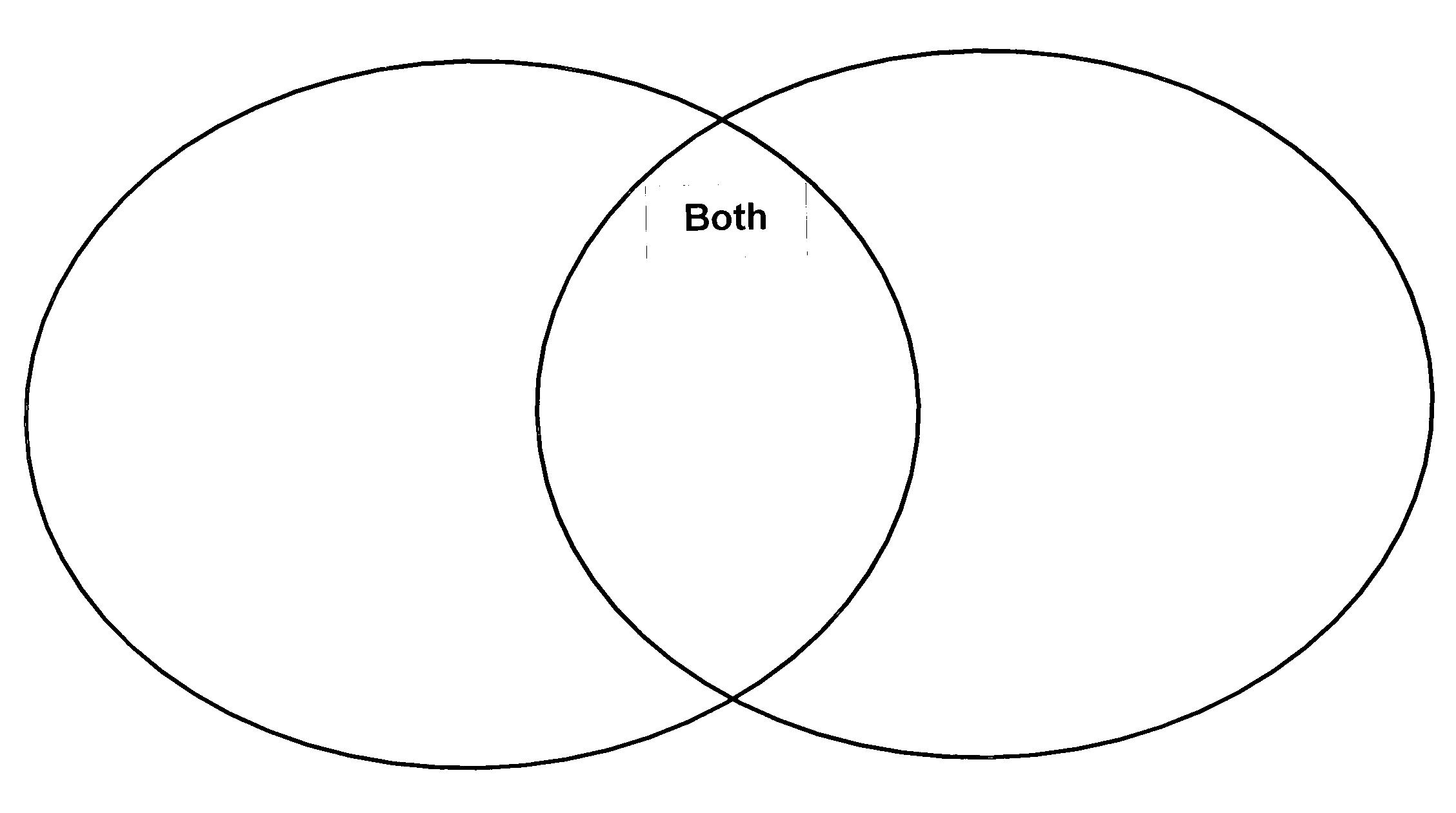 Introduce your champion boxer in your first paragraph:NameWhere they grew upWhat life was like before boxingFacts about boxing careerCompare and contrast your professional boxer to Antonio and Felix in your second paragraph. EX) Muhammad Ali grew up like Antonio and Felix because…Write your essay on a separate sheet of paper and staple it to this paper. **Both paragraphs MUST be a MINIMUM of THREE COMPLETE SENTENCES long!Song TitleArtist(s)/Band NameQuote from Song2-Sentence reason why it connects to the topic/theme/central idea1.2.3.